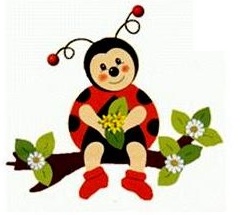 Városi Bölcsőde	2316 Tököl, Kossuth Lajos u 64.	Tel: 24/479-043, 20/512-3223	e-mail: tokol.bolcsode@gmail.comKEDVES  SZÜLŐK !2017. szeptember 01-től -  2018. augusztus 31-ig történő nevelési és gondozási évre az alábbi időpontokban lehet beiratkozni.Időpont: 	2017. április 24./hétfő/		8-17-ig2017. április 25. /kedd/		8-17-igHelye: 	2316 Tököl , Kossuth Lajos utca 64 .A felvételi jelentkezéshez szükséges :A gyermek TAJ kártyájaA gyermek születési anyakönyvi kivonata és lakcímkártyájaA szülők személyi igazolványa és lakcím kártyája.Felvételi körzet: Tököl Város közigazgatási területe.Tököl, 2017. 02. 06.Dants Péterné sk.bölcsődevezető